Tony’s Easter Product Descriptionsegg-stra special chocolate eggsEaster eggs assortment, 150g, £4.49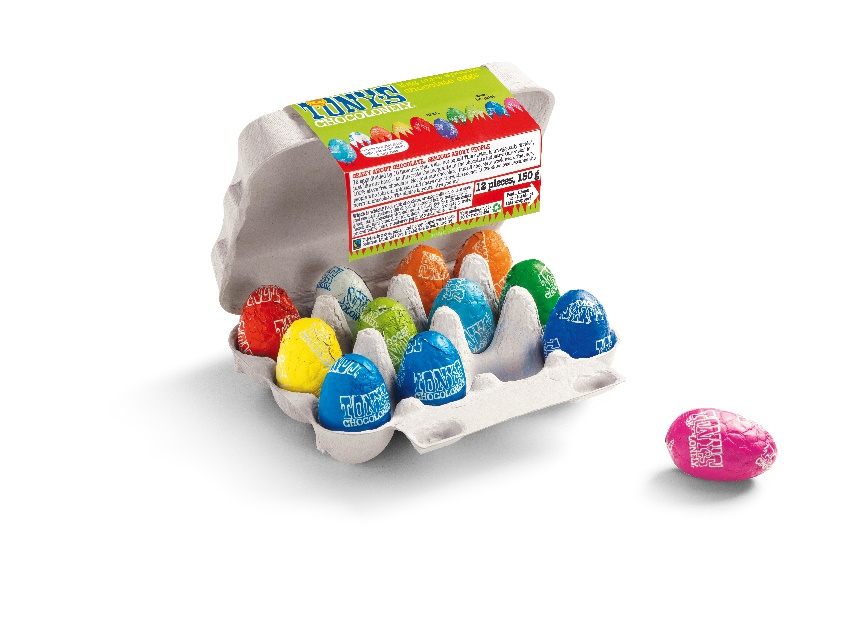 Description:12 eggs divided by 10 flavours, that's ehh.. not equal! This carton is un-egg-ually divided, just like our bars - to illustrate the inequality in the chocolate industry. We exist to end slavery in the chocolate industry. Our mission is to make 100% slave free the norm in chocolate. Together with you. Are you in?

Which egg is which? Red: milk chocolate, Dark Blue: extra dark, Yellow: milk almond honey nougat, Orange: milk caramel sea salt, Light Blue: dark milk, Green: dark almond sea salt, Dark Green: milk hazelnut, Purple: milk pretzel toffee, Pink: white raspberry popping candy, White: white chocolate.Dark, dark milk, milk, white chocolate with pieces of hazelnut, nougat, caramel, almond, freeze-dried raspberry, popping sugar and sea salt.Ingredients:DARK CHOCOLATE:cocoa mass, sugar, cocoa butter, emulsifier (soya lecithin),MILK CHOCOLATE CARAMEL SEA SALT:sugar, dried whole milk, cocoa butter, cocoa mass, 10.00% caramel pieces (sugar, glucose syrup, cream (milk), butter (milk)), 0.50% sea salt, emulsifier (soya lecithin),MILK CHOCOLATE:sugar, dried whole milk, cocoa butter, cocoa mass, emulsifier (soya lecithin),DARK MILK CHOCOLATE PRETZEL TOFFEE:sugar, cocoa mass, dried whole milk, cocoa butter, 7.22% pretzel pieces (wheat flour, salt, sunflower oil, malted wheat flour, yeast, acidity regulator (sodium hydroxide)), 2.78% caramel (sugar, glucose syrup), sea salt, emulsifier (soya lecithin),MILK CHOCOLATE HAZELNUT:sugar, dried whole milk, cocoa butter, cocoa mass, 10.00% hazelnuts, emulsifier (soya lecithin),MILK CHOCOLATE ALMOND HONEY NOUGAT:sugar, dried whole milk, cocoa butter, cocoa mass, 10.00% honey-almond-nougat (cane sugar, glucose syrup, almonds, potato starch, 0.10% honey, cocoa butter, egg white), emulsifier (soya lecithin),DARK MILK CHOCOLATE:sugar, cocoa mass, dried whole milk, cocoa butter, emulsifier (soya lecithin),WHITE CHOCOLATE:sugar, cocoa butter, dried whole milk, emulsifier (soya lecithin),DARK CHOCOLATE ALMOND SEA SALT:cocoa mass, sugar, 10.00% almonds, cocoa butter, 0.50% sea salt, emulsifier (soya lecithin),WHITE CHOCOLATE RASPBERRY POPPING CANDY:sugar, cocoa butter, dried whole milk, 2.70% freeze-dried raspberry, 2.00% popping candy (glucose syrup, sugar, natural gas (carbon dioxide)), emulsifier (soya lecithin)May contain traces of peanuts.Product information:EAN code: 8719956496769Nutritional values:per 100 grams:Energy - 2,276 kJ / 544 kcalTotal Fat - 34 gof which saturated - 19.8 gTotal Carb. - 50.5 gof which sugar - 48.0 gProtein - 7.0 gSalt - 0.29 gFairtrade statement:Fairtrade cocoa, sugar and honey. Sugar with mass balance. Minimal 69%. info.fairtrade.net/sourcingStorage advice:Store in a cool, dry and dark place, but not in the fridge.Other information:Suitable for vegetarians, not suitable for vegans...milk lemon meringue 32%180g, 1 bar, £3.98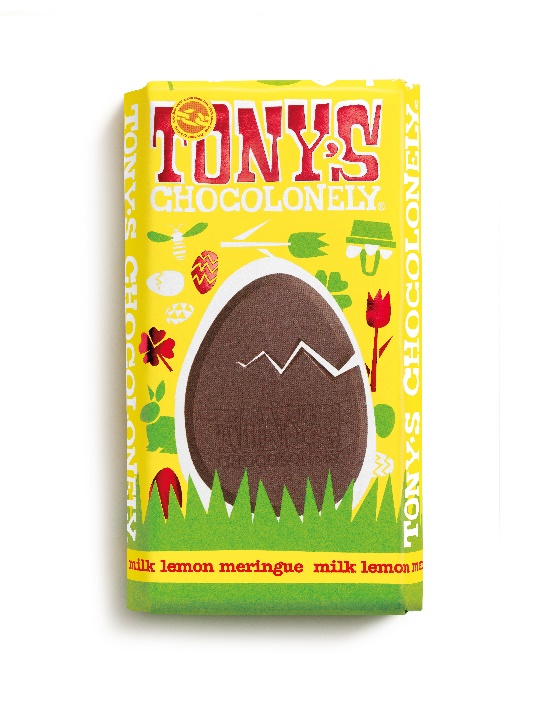 Description:Is it an Easter egg? Is it a regular chocolate bar? No! It's the Tony's Chocolonely Easter bar! This Easter bar will make your Easter days a chocolate heaven: Fairtrade milk chocolate with meringue (made from free-range eggs) and a hint of lemon. Break the egg out of the bar for more chocolate fun this Easter.Belgian Fairtrade milk chocolate with freeze-dried lemon and meringue. Cocoa solids: 32% minimum. Milk solids: 21% minimum. Made in Belgium.Ingredients:sugar, dried whole milk, cocoa butter, cocoa mass, 3.33% meringue (sugar, egg white, wheat starch), 1.94% freeze-dried lemon (glucose syrup, apricot, lemon juice concentrate, sugar, modified starch, thickening agent (sodium alginate)), emulsifier (soya lecithin)May contain traces of peanuts and tree nuts.Product information:EAN code: 8719956491269Nutritional values:per 100 grams:Energy - 2,250 kJ / 537 kcalTotal Fat - 31 gof which saturated - 18.9 gTotal Carb. - 54.0 gof which sugar - 52.6 gProtein - 7.4 gSalt - 0.20 gMay contain traces of peanuts, gluten and nuts.
Fairtrade statement:Fairtrade cocoa and sugar. Sugar with mass balance. Total 73%. Visit info.fairtrade.net/sourcingStorage advice:Store in a cool, dry and dark place, but not in the fridge.Other information:Suitable for vegetarians, not suitable for vegans...Easter egg milk caramel sea salt pouchEaster eggs milk caramel sea salt pouch, 178g, 14 eggs, £4.99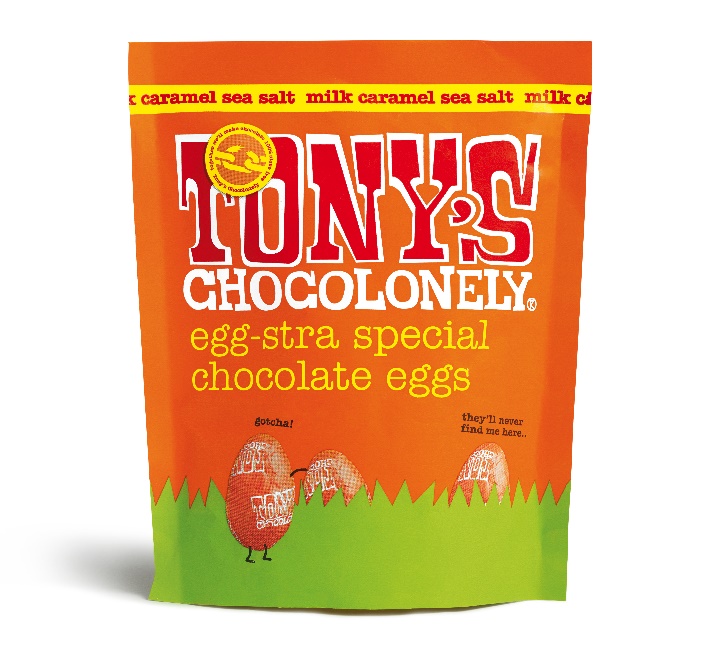 Description:Our little Easter eggs are back in your favourite flavours! Enjoy 14 milk caramel sea salt 32% eggs.. but this time in a paper pouch so they’re easier to share/not share. We’re not judging! 

- Fairtrade
- No palm oil
- No plasticIngredients:sugar, dried whole milk, cocoa butter, cocoa mass, 10.00% caramel pieces (sugar, glucose syrup, cream (milk), butter (milk)), 0.50% sea salt, emulsifier (soya lecithin)May contain traces of gluten, eggs, peanuts and tree nuts.Product information:EAN code: 8719956496301Nutritional values:per 100 grams:Energy - 2,247 kJ / 537 kcalTotal Fat - 32 gof which saturated - 19.3 gTotal Carb. - 54.3 gof which sugar - 51.1 gProtein - 6.9 gSalt - 0.69 gFairtrade statement:Fairtrade cocoa and sugar. Sugar with mass balance. Total 69%. Visit info.fairtrade.net/sourcingStorage adviceStore in a cool, dry and dark place, but not in the fridge.Other information:Suitable for vegetarians, not suitable for vegans...Easter eggs milk pouchEaster eggs milk pouch, 180g, £4.99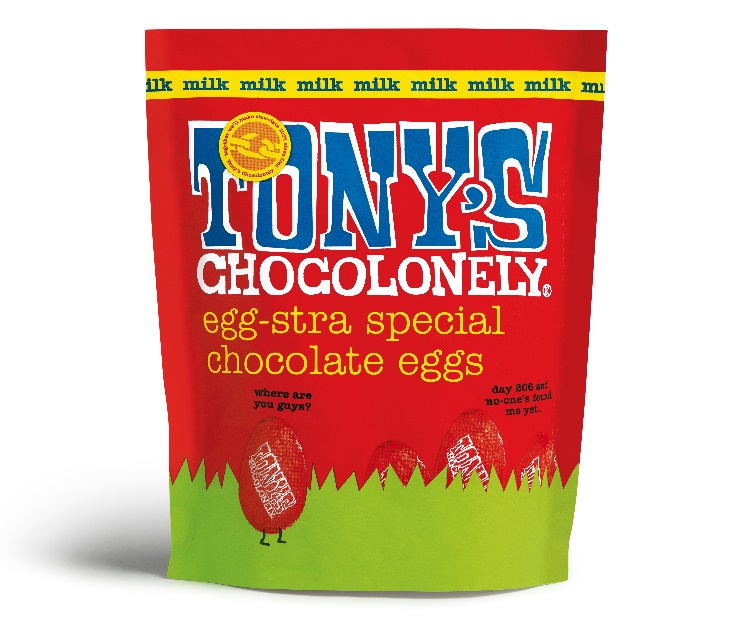 Description:Our little Easter eggs are back in your favourite flavours! Enjoy 14 milk 32% eggs.. but this time in a paper pouch so they’re easier to share/not share. We’re not judging! 

- Fairtrade
- No palm oil
- No plasticIngredients:sugar, dried whole milk, cocoa butter, cocoa mass, emulsifier (soya lecithin)May contain traces of gluten, eggs, peanuts and tree nuts.Product information:EAN code: 8719956496288Nutritional values:per 100 grams:Energy - 2,280 kJ / 545 kcalTotal Fat - 33 gof which saturated - 20.0 gTotal Carb. - 51.9 gof which sugar - 50.7 gProtein - 7.7 gSalt - 0.21 gFairtrade statement:Fairtrade cocoa and sugar. Sugar with mass balance. Total 77%. Visit info.fairtrade.net/sourcingStorage advice:Store in a cool, dry and dark place, but not in the fridge.Other information:Suitable for vegetarians, not suitable for vegans...Easter eggs mixed pouchEaster eggs mixed pouch, 255g, 20 eggs, £5.99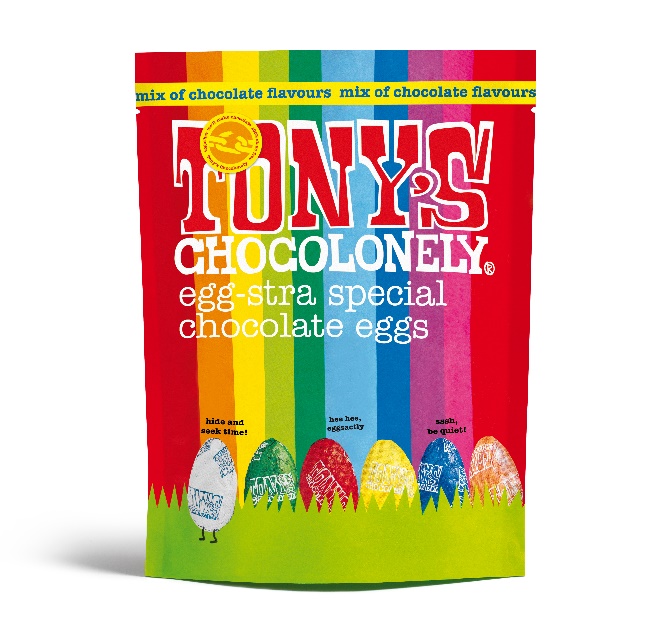 Description:Our little Easter eggs are back in your favourite flavours! Enjoy 20 eggs in a range of our bestselling flavours.. but this time in a paper pouch so they’re easier to share/not share. We’re not judging! 

Flavours included:
Flavours in each pouch:
Milk 32%
Milk caramel sea salt 32%
Milk hazelnut 32%
Milk almond honey nougat 32%
Dark milk 42%
Dark almond sea salt 51%
Extra Dark 70%
White 28% 

- Fairtrade
- No palm oil
- No plasticIngredients:DARK CHOCOLATE:cocoa mass, sugar, cocoa butter, emulsifier (soya lecithin),MILK CHOCOLATE:sugar, dried whole milk, cocoa butter, cocoa mass, emulsifier (soya lecithin),MILK CHOCOLATE CARAMEL SEA SALT:sugar, dried whole milk, cocoa butter, cocoa mass, 10.00% caramel pieces (sugar, glucose syrup, cream (milk), butter (milk)), 0.50% sea salt, emulsifier (soya lecithin),WHITE CHOCOLATE:sugar, cocoa butter, dried whole milk, emulsifier (soya lecithin),MILK CHOCOLATE HAZELNUT:sugar, dried whole milk, cocoa butter, cocoa mass, 10.00% hazelnuts, emulsifier (soya lecithin),MILK CHOCOLATE ALMOND HONEY NOUGAT:sugar, dried whole milk, cocoa butter, cocoa mass, 10.00% honey-almond-nougat (cane sugar, glucose syrup, 2.00% almonds, potato starch, 0.10% honey, cocoa butter, egg white), emulsifier (soya lecithin),DARK MILK CHOCOLATE:sugar, cocoa mass, dried whole milk, cocoa butter, emulsifier (soya lecithin),DARK CHOCOLATE ALMOND SEA SALT:cocoa mass, sugar, 10.00% almonds, cocoa butter, 0.50% sea salt, emulsifier (soya lecithin)May contain traces of gluten, eggs, peanuts, milk and tree nuts.Product information:EAN code: 8719956496264Nutritional values:per 100 grams:Energy - 2,283 kJ / 546 kcalTotal Fat - 34 gof which saturated - 19.9 gTotal Carb. - 50.6 gof which sugar - 48.5 gProtein - 7.0 gSalt - 0.27 gFairtrade statement:Fairtrade cocoa, sugar and honey. Sugar with mass balance. Minimal 69%. info.fairtrade.net/sourcingStorage advice:Store in a cool, dry and dark place, but not in the fridge.Other information:Suitable for vegetarians, not suitable for vegans.